RENCANA PELAKSANAAN PEMBELAJARAN (RPP)Satuan  Pendidikan	: SMA Negeri 1 JetisMata Pelajaran		: Pendidikan Jasmani, Olahraga dan KesehatanKelas/Semester		: X / 1 Materi Pokok		: Permainan Bola Besar ( Sepak Bola )Alokasi Waktu		: 2 X 45 menit.Kompetensi DasarMenghargai tubuh dengan seluruh perangkat gerak dan kemampuannya sebagai anugrah Tuhan yang tidak ternilai2.1  Berperilaku sportif dalam bermain2.6  Disiplin selama melakukan berbagai aktivitas fisik3.5  Menganalisis variasi dan kombinasi keterampilan salah satu permainan bola besar untuk peningkatan keterampilan 4.1 Mempraktikkan variasi dan kombinasi keterampilan dalam memainkan salah satu permainan bola besar dengan koordinasi gerak yang baikIndikatorMensyukuri  anugerah Tuhan atas diberikannya tubuh yang lengkap, sehingga bisa bermain sepakbola.Mau menerima kekalahan dengan keikhlasanTertib, taat aturan, tepat waktuMampu menentukan teknik dasar shooting sepakbola secara  berpasangan dan berkelompok dengan koordinasi yang baik.Mampu memilih variasi dan kombinasi teknik dasar shooting sepakbola secara berpasangan dan berkelompok dengan koordinasi yang baik.Tujuan PembelajaranSiswa dapat mencetak angka sebanyak 8 gol dengan menggunakan kaki kanan atau kaki kiri dengan jarak 5 meter maupun 1 meter.Siswa dapat memahami bagaimana cara mencetak angka yang efektif dengan menggunakan taktik yang telah dipelajari.Siswa dapat bermain sepakbola dengan menggunakan peraturan yang dimodifikasi dengan pemahaman taktik untuk menumbuhkan dan membina nilai-nilai kerjasama, toleransi, memecahkan masalah, menghargai teman, dan keberanian.Karakter siswa yang diharapkan : 	Tanggung jawab ( responsibility )Kerja sama ( Cooperation )Toleransi ( Tolerance )Percaya diri ( Confidence )Keberanian ( Bravery )Materi Pembelajaran   	Permainan SepakbolaShooting atau menendang bola ke arah gawangPemahaman taktik mencetak angka dalam permainan sederhanaBermain sepakbola menggunakan peraturan yang dimodifikasiMetode Pembelajaran DemontrasiPermainan (game) Model Pembelajaran Pendekatan TaktikAlat dan Sumber BelajarAlat Pembelajaran :Bola sepak atau sejenisnyaLapangan permainan sepakbola atau lapangan sejenisnyaTiang gawangTiang pancang atau sejenisnyaConePeluitSumber PembelajaranMedia cetakDrs. Arma Abdoellah Msc., Olahraga Untuk Perguruan Tinggi, Sastra Budaya Langkah-langkah PembelajaranKegiatan Pendahuluan Guru memberikan salam pembuka, selanjutnya memimpin siswa untuk:Siswa dibariskan, dipimpin berdoa, dipresensi, dan diberikan apersepsi tentang materi sepakbola.Apa yang siswa ketahui mengenai sepakbola serta menjelaskan apa itu sepakbola dan bagaimana cara mencetak angka yang efektif.Motivasi : siswa diberikan motivasi tentang olahraga sepakbola yang menyehatkan, menyenangkan dan menguntungkan. Bisa mendapatkan banyak uang bila menjadi profesi. Banyak atlet yang dielu-elukan.Penjelasan tujuan & mekanisme pembelajaran.Berlari mengelilingi lapangan, melakukan penguluran statis dan dinamis, dan gerak aktif.Pemanasan:Siswa dibagi menjadi 2 kelompok, setiap kelompok diberi 1 buah bolaSiswa berhitung sesuai dengan urutannyaSetiap kelompok membentuk lingkaranBola di passing sesuai dengan urutan angka yang sudah dibagiBola pertama ada pada siswa yang bernomor 1 dipassing ke nomor 2, nomor 2 dipassing ke nomor 3, begitu seterusnya hingga nomor terakhir kembali dipassing ke nomor 1Siswa diharuskan aktif (tidak berdiam di tempatnya)Setelah melakukan passing siswa berpindah tempat dengan berlari kecil (jogging)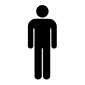      1     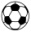 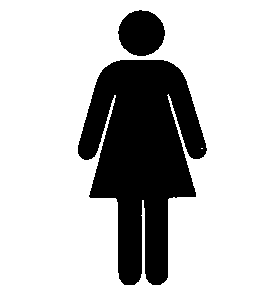                       3                                           4         5                                         6                          2     1                           3                                           4         5                                         6                          2Kegiatan Inti MengamatiSiswa mengamati peragaan guru. teknik dasar mengumpan, mengontrol dan menggiring bola berpasangan dan berkelompok dengan menggunakan kaki bagian dalam, kaki bagian luar dan punggung kaki dengan koordinasi yang baik.PERMAINAN (GAME) siswa dibagi menjadi 2 kelompok, 1 kelompok penyerang dan 1 kelompok bertahansetiap kelompok bermain setengah lapangankelompok bertahan terdiri dari 6 orang dan kelompok penyerang berjumlah 10 orangmenggunakan 1 buah bolalebar gawang 2,5 meterdisekitar gawang diberi pembatas (area) yang tidak boleh dimasuki oleh pemain, pemain bertahan maupun pemain penyerangpemain penyerang bertugas untuk mencetak angka sebanyak-banyaknya sedangkan pemain bertahan bertugas untuk mencegah pemain penyerang untuk mencetak angkamenggunakan peraturan permainan sepakbola yang sudah dimodifikasi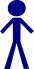 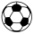 Keterangan :		            Pemain penyerang                                           Bola		Pemain bertahanMenanyaSiswa menjawab pertanyaan, “ Untuk melakukan passing yang tepat menggunakan bagian kaki sebelah mana?”Guru membimbing siswa untuk mengeksplorasi pertanyaan.MengeksplorMenembak bola dengan berbagai variasi dari berbagai sudut gawangMengkombinasikan gerakan mengontrol dengan gerakan menendang menggunakan kaki kanan dan kiri Mendiskusikan setiap teknik dasar keterampilan gerak sepakbola (mengumpan, mengontrol, menggiring, posisi, dan menembak bola ke gawang) dengan benar dan membuat kesimpulannya.Mendiskusikan kekuatan dan kelemahan  yang sering dilakukan saat melakukan variasi teknik dasar  permainan sepakbola (mengumpan, mengontrol, menggiring, posisi, dan menembak bola ke gawang) dengan benar dan membuat kesimpulannya. Mendiskusikan bagaimana cara memperbaiki kesalahan-kesalahan yang sering dilakukan saat melakukan teknik dasar   permainan sepakbola (mengumpan, mengontrol, menggiring, posisi, dan menembak bola ke gawang) dengan benar dan membuat  kesimpulannya.LATIHAN (PRACTICE)sekelompok siswa terdiri dari 1 penjaga bola di belakang gawang, 1 orang pengumpan, dan penyerangtidak ada penjaga gawang (keeper)lebar gawang 2,5 metermenggunakan 2 buah bola(1) siswa penyerang melakukan tembakan (shooting) langsung kearah gawang dengan bola pertama, (2) kemudian bola kedua dioper ke pengumpan, (3) setelah itu penyerang berlari mendekat kearah gawang untuk (4) menerima umpan dari pengumpan dan (5) langsung menembak kearah gawang (boleh dengan shooting, heading, dll)setelah penyerang 1 melakukan, penyerang 1 langsung menggantikan posisi penjaga bola di belakang gawang, pengumpan berpindah ke barisan penyerang, dan penyerang ke-2 melakukan                                5             ●                                  3                              1                 4                      2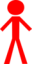 Keterangan :		Pemain penyerang		Penjaga bola		Pengumpan			BolaMengasosiasiMembandingkan hasil pengamatan permainan sepakbola dengan penampilan gerak di kelas dalam (menembak bola ke gawang)..Menemukan variasi pola (menembak bola ke gawang) yang paling sesuai untuk kebutuhan sendiri    Menemukan dan menetapkan pola yang sesuai untuk kebutuhan individual peserta didik dengan menunjukkan perilaku  kerjasama,  bertanggung jawab, menghargai perbedaan, disiplin, dan toleransi selama bermain., merubah posisi/bagian kaki yang berkenaan dengan bola.MengkomunikasikanMelakukan permainan sepakbola dengan menggunakan peraturan yang dimodifikasi dengan menerapkan variasi dan kombinasi teknik menendang, menahan, menggiring, dan menembak bola ke gawang serta menunjukkan perilaku  kerjasama,  bertanggung jawab, menghargai perbedaan, disiplin, dan toleransi selama bermainMenunjukkan perilaku menerima kekalahan dan mengekspresikan kemenangan tidak berlebihMemberikan saran perbaikan keterampilan kepada teman selama melakukan permainanPERMAINAN (GAME)1 lapangan dibagi menjadi 2siswa dibagi menjadi 2 kelompok, 1 kelompok dilapangan kanan dan 1 kelompok dilapangan kiriada kelompok bertahan dan kelompok penyerang kelompok bertahan terdiri dari 6 orang dan kelompok penyerang berjumlah 10 orangmenggunakan 2 buah boladisekitar setiap gawang diberi pembatas (area) yang tidak boleh dimasuki oleh pemain, pemain bertahan maupun pemain penyerangpemain penyerang bertugas untuk mencetak angka sebanyak-banyaknya sedangkan pemain bertahan bertugas untuk mencegah pemain penyerang untuk mencetak angkamenggunakan peraturan permainan sepakbola yang sudah dimodifikasiKeterangan :		Pemain penyerang		Pemain bertahan			BolaKegiatan Penutup Pendinginan: Bermain menyebutkan nama-nama.Siswa melingkar, guru berada ditengah melempar bola. Siswa yang mendapat bola menyebutkan “nama buah”, “nama hewan”, dll terserah siswanya. Bola dioper ke temannya, kiri atau kanan, kemudian teman yang mendapat operan bola harus menyebutkan salah satu nama sesuai dengan tema yang disebutkan. Siswa yang tidak bias menjawab keluar dari lingkaran. Begitu seterusnya.Siswa dibimbing guru membuat kesimpulan tentang permainan sepakbola.Menyampaikan tugas kepada siswa, untuk melakukan latihan shooting dan passing, untuk pertemuan yang akan datang.Berbaris dan berdoa  PenilaianTeknik dan Bentuk PenilaianTes Keterampilan (Psikomotor)Lakukan teknik dasar menendang bolasepak, unsur-unsur yang dinilai adalah kesempurnaan melakukan gerakan (penilaian proses) dan ketepatan dan ketepatan melakukan gerakan (penilaian produk/prestasi).Contoh penilaian proses teknik dasar permainan sepakbola (Penilaian keterampilan kecabangan)	             Jumlah skor yang diperolehPenilaian Proses  =  ----------------------------------------- X  100%		    Jumlah skor maksimalContoh penilaian produk/prestasi teknik dasar (Menendang bola ke gawang) dengan jarak 5 meter.Contoh penilaian produk/prestasi teknik dasar (Menendang bola ke gawang) dengan jarak 1 meter.Tes Sikap (Afektif)Contoh penilaian afektif (Affective Behaviors)Tes sikap (Afektif) dapat dilakukan selama siswa melakukan pembelajaran Pendidikan Jasmani di sekolah. Unsur-unsur yang dinilai : kerjasama, kejujuran, menghargai, semangat, percaya diri, dan sportivitas.	           Jumlah skor yang diperolehPenilaian Afektif  =  ----------------------------------------- X  100%		  Jumlah skor maksimalTes Pengetahuan (Kognitif)Contoh format penilaian pembelajaran teknik dasar permainan sepakbola  dengan metode resiprokal :		  Jumlah skor yang diperolehPenilaian Kognitif  =  ----------------------------------------- X  100%		     Jumlah skor maksimal Contoh Butir PertanyaanKunci Jawaban Soal Uraian :     1. Menendang/Shooting, Menggiring/dribbling, Mengumpan/passing, Menghentikan,         Controlling, menyundul/heading.     2. Pemain penyerang berada sejajar atau lebih dengan pemain bertahan lawan,setelah garis           tengah lapangan.      3. Badan dari depan di belakang bola, kaki ayun tendangkan lurus ke depan.     4. Ujung tapak kaki di putar membuka ke luar,badan agak condong,tangan bebas, bola harus          selalu dekat dengan kaki.      5. Bola di lempar melalui atas kepala dengan dua tangan, tidak boleh menginjak garis lapangan         dan kedua kaki saat bola lepas, tetap menempel tanah/tidak boleh terangkat salah satu.Rekapitulasi Penilaian		Jumlah skor yang diperolehNilai Akhir (NA)  =  ----------------------------------------- 		   Tiga Aspek PenilaianKeterangan :Mendapat nilai Sangat Baik, jika skor antara		= 91 – 100%Mendapat nilai Baik, jika skor antara		= 80 – 90%Mendapat nilai Cukup, jika skor antara		= 70 – 79% Mendapat nilai Kurang, jika skor antara		= 60 – 69% Mendapat nilai Kurang Sekali, jika skor antara	= Kurang dari 60%NoNama SiswaMenendangMenendangMenendangMenendangMenendangMengontrolMengontrolMengontrolMengontrolMengontrolMenggiringMenggiringMenggiringMenggiringMenggiringJmlNilai ProsesNilai Produk Nilai AkhirNoNama Siswa1234Σ1234Σ1234ΣJmlNilai ProsesNilai Produk Nilai Akhir1.2.3.4.5.dsbJUMLAH SKOR MAKSIMAL (NILAI PROSES) : 12JUMLAH SKOR MAKSIMAL (NILAI PROSES) : 12JUMLAH SKOR MAKSIMAL (NILAI PROSES) : 12JUMLAH SKOR MAKSIMAL (NILAI PROSES) : 12JUMLAH SKOR MAKSIMAL (NILAI PROSES) : 12JUMLAH SKOR MAKSIMAL (NILAI PROSES) : 12JUMLAH SKOR MAKSIMAL (NILAI PROSES) : 12JUMLAH SKOR MAKSIMAL (NILAI PROSES) : 12JUMLAH SKOR MAKSIMAL (NILAI PROSES) : 12JUMLAH SKOR MAKSIMAL (NILAI PROSES) : 12JUMLAH SKOR MAKSIMAL (NILAI PROSES) : 12JUMLAH SKOR MAKSIMAL (NILAI PROSES) : 12JUMLAH SKOR MAKSIMAL (NILAI PROSES) : 12JUMLAH SKOR MAKSIMAL (NILAI PROSES) : 12JUMLAH SKOR MAKSIMAL (NILAI PROSES) : 12JUMLAH SKOR MAKSIMAL (NILAI PROSES) : 12JUMLAH SKOR MAKSIMAL (NILAI PROSES) : 12JUMLAH SKOR MAKSIMAL (NILAI PROSES) : 12Perolehan NilaiPerolehan NilaiKriteria PengskoranKlasifikasi NilaiPuteraPuteriKriteria PengskoranKlasifikasi Nilai10 kali10 kali100%Sangat Baik7 – 9 kali7 – 9 kali90%Baik5 – 6 kali4 – 6 kali80%Cukup3 – 4 kali 2 – 3 kali 70%Kurang……. <  2 kali……. <  1 kali60%Kurang SekaliPerolehan NilaiPerolehan NilaiKriteria PengskoranKlasifikasi NilaiPuteraPuteriKriteria PengskoranKlasifikasi Nilai10 kali10 kali100%Sangat Baik7 – 9 kali7 – 9 kali90%Baik5 – 6 kali4 – 6 kali80%Cukup3 – 4 kali 2 – 3 kali 70%Kurang……. <  2 kali……. <  1 kali60%Kurang SekaliNoNama SiswaAspek Sikap Yang DinilaiAspek Sikap Yang DinilaiAspek Sikap Yang DinilaiAspek Sikap Yang DinilaiAspek Sikap Yang DinilaiAspek Sikap Yang DinilaiAspek Sikap Yang DinilaiAspek Sikap Yang DinilaiAspek Sikap Yang DinilaiAspek Sikap Yang DinilaiAspek Sikap Yang DinilaiAspek Sikap Yang DinilaiAspek Sikap Yang DinilaiAspek Sikap Yang DinilaiAspek Sikap Yang DinilaiAspek Sikap Yang DinilaiAspek Sikap Yang DinilaiAspek Sikap Yang DinilaiΣNANoNama SiswaKerjasamaKerjasamaKerjasamaKejujuranKejujuranKejujuranMenghargaiMenghargaiMenghargaiSemangatSemangatSemangatPercaya diriPercaya diriPercaya diriSportivitasSportivitasSportivitasΣNA1231231231231231231.2.dstJUMLAH SKOR MAKSIMAL (NILAI SIKAP) : 18JUMLAH SKOR MAKSIMAL (NILAI SIKAP) : 18JUMLAH SKOR MAKSIMAL (NILAI SIKAP) : 18JUMLAH SKOR MAKSIMAL (NILAI SIKAP) : 18JUMLAH SKOR MAKSIMAL (NILAI SIKAP) : 18JUMLAH SKOR MAKSIMAL (NILAI SIKAP) : 18JUMLAH SKOR MAKSIMAL (NILAI SIKAP) : 18JUMLAH SKOR MAKSIMAL (NILAI SIKAP) : 18JUMLAH SKOR MAKSIMAL (NILAI SIKAP) : 18JUMLAH SKOR MAKSIMAL (NILAI SIKAP) : 18JUMLAH SKOR MAKSIMAL (NILAI SIKAP) : 18JUMLAH SKOR MAKSIMAL (NILAI SIKAP) : 18JUMLAH SKOR MAKSIMAL (NILAI SIKAP) : 18JUMLAH SKOR MAKSIMAL (NILAI SIKAP) : 18JUMLAH SKOR MAKSIMAL (NILAI SIKAP) : 18JUMLAH SKOR MAKSIMAL (NILAI SIKAP) : 18JUMLAH SKOR MAKSIMAL (NILAI SIKAP) : 18JUMLAH SKOR MAKSIMAL (NILAI SIKAP) : 18JUMLAH SKOR MAKSIMAL (NILAI SIKAP) : 18JUMLAH SKOR MAKSIMAL (NILAI SIKAP) : 18No.Nama SiswaButir-butir PertanyaanButir-butir PertanyaanButir-butir PertanyaanButir-butir PertanyaanButir-butir PertanyaanButir-butir PertanyaanButir-butir PertanyaanButir-butir PertanyaanButir-butir PertanyaanButir-butir PertanyaanButir-butir PertanyaanButir-butir PertanyaanButir-butir PertanyaanButir-butir PertanyaanButir-butir PertanyaanΣNANo.Nama SiswaSoal No.1Soal No.1Soal No.1Soal No.2Soal No.2Soal No.2Soal No.3Soal No.3Soal No.3Soal No.4Soal No.4Soal No.4Soal No.5Soal No.5Soal No.5ΣNANo.Nama Siswa123123123123123ΣNA1.2.3.4.5.dstJUMLAH SKOR MAKSIMAL (NILAI KOGNITIF) : 20JUMLAH SKOR MAKSIMAL (NILAI KOGNITIF) : 20JUMLAH SKOR MAKSIMAL (NILAI KOGNITIF) : 20JUMLAH SKOR MAKSIMAL (NILAI KOGNITIF) : 20JUMLAH SKOR MAKSIMAL (NILAI KOGNITIF) : 20JUMLAH SKOR MAKSIMAL (NILAI KOGNITIF) : 20JUMLAH SKOR MAKSIMAL (NILAI KOGNITIF) : 20JUMLAH SKOR MAKSIMAL (NILAI KOGNITIF) : 20JUMLAH SKOR MAKSIMAL (NILAI KOGNITIF) : 20JUMLAH SKOR MAKSIMAL (NILAI KOGNITIF) : 20JUMLAH SKOR MAKSIMAL (NILAI KOGNITIF) : 20JUMLAH SKOR MAKSIMAL (NILAI KOGNITIF) : 20JUMLAH SKOR MAKSIMAL (NILAI KOGNITIF) : 20JUMLAH SKOR MAKSIMAL (NILAI KOGNITIF) : 20JUMLAH SKOR MAKSIMAL (NILAI KOGNITIF) : 20JUMLAH SKOR MAKSIMAL (NILAI KOGNITIF) : 20JUMLAH SKOR MAKSIMAL (NILAI KOGNITIF) : 20NoButir Pertanyaan1.Sebutkan teknik-teknik dasar permainan sepakbola!2.Jelaskan yang dimaksuk dengan off-side dalam permainan sepakbola!3.Jelaskan cara melakukan menendang dengan punggung kaki !4.Jelaskan cara melakukan menggiring boladengan kaki bagian dalam!5.Jelaskan cara melakukan lemparan ke dalam!No.Nama SiswaAspek PenilaianAspek PenilaianAspek PenilaianJumlahNilai AkhirKriteriaNo.Nama SiswaPsikomotorAfektifKognitifJumlahNilai AkhirKriteria1.2.3.NIlai Rata-rataNIlai Rata-rataMengetahui,Guru Mata PelajaranJetis, 2 September 2013Mahasiswa PPLMuch. Kasmadi, S.Pd  NIP. 19690109 200701 1 1009Renindya Titis Juanita                        NIM . 10601241109